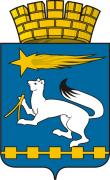 АДМИНИСТРАЦИЯ ГОРОДСКОГО ОКРУГА НИЖНЯЯ САЛДАП О С Т А Н О В Л Е Н И Е 23.05.2018                                                                                                       № 382                                                   г. Нижняя СалдаО предоставлении разрешения на условно разрешенный вид использования земельного участкаВ соответствии со статьей 39 Градостроительного кодекса Российской Федерации,  Правилами землепользования и  застройки городского округа Нижняя Салда, утвержденными решением Думы городского округа Нижняя Салда от 16.11.2017 № 20/7, руководствуясь Уставом городского округа Нижняя Салда, на основании заключения о результатах публичных слушаний от  14 мая 2018 года  (рекомендации комиссии по проведению публичных слушаний по обсуждению заявлений на предоставление разрешений на условно разрешенный вид использования земельных участков), администрация городского округа Нижняя СалдаПОСТАНОВЛЯЕТ:Предоставить разрешение на условно разрешенный вид использования земельного участка с кадастровым номером 66:55:0303023:5071, расположенного по адресу: Свердловская область, город Нижняя Салда, улица Строителей, в районе домов №№ 25-27, с разрешенным использованием: общественное питание.Опубликовать настоящее решение в газете «Городской вестник  плюс» и разместить на официальном сайте администрации городского округа Нижняя Салда.Контроль за исполнением настоящего постановления возложить на первого заместителя  администрации  городского округа  Нижняя  Салда  С.Н. Гузикова.Глава городского округа                                                                   Е.В. Матвеева                                                                  